Tandem-Familie gesuchtLiebe Eltern,wir sind Familie                                                      .		Wir sind die Eltern von                                                .Wir suchen eine Tandem-Familie.Bitte meldet euch unter: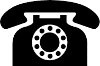  	Telefon: 	                                                                   .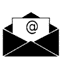  E-Mail:	                                                                  .Danke und viele Grüße_____________________________FamiliennameName Kindankreuzen (X)ausfüllen ausfüllen ausfüllen unterschreiben Was macht die Tandem-Familie?Hier wünschen wir uns Hilfe.Hier können wir helfen.- bei Hausaufgaben helfen□□- bei Fragen zur Schule helfen□□- bei der Orientierung in                        [Ort] helfen□□- bei Problemen helfen (Behörde, Amt, Arzt ...)□□- gemeinsam etwasunternehmen (Kino, Natur ...)□□-                                                  □□